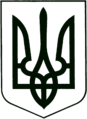 УКРАЇНА
МОГИЛІВ-ПОДІЛЬСЬКА МІСЬКА РАДА
ВІННИЦЬКОЇ ОБЛАСТІР І Ш Е Н Н Я  №408Про затвердженнярішення виконавчого комітету міської радивід 29.12.2016р. № 443Керуючись ст. 26 Закону України «Про місцеве самоврядування в Україні», рішенням 8 сесії Могилів-Подільської міської ради 7 скликання від 26.04.2016р. №149 «Про делегування повноважень по передачі багатоквартирних житлових будинків з балансу МКП «Житловокомунгосп» на баланс ОСББ виконавчому комітету Могилів–Подільської міської ради», -    міська рада ВИРІШИЛА:Затвердити рішення виконавчого комітету Могилів-Подільської міської ради:від 29.12.2016р. № 443 «Про передачу безоплатно з балансу на баланс багатоквартирного житлового будинку № 24 по вул. Грецькій в м. Могилеві-Подільському».Контроль за виконанням даного рішення покласти на секретаря міської ради, в.о. першого заступника міського голови Гоцуляка М.В. та на постійну комісію з питань бюджету, економіки, промисловості та комунальної власності (Рижикова В. І.).               Міський голова                                                       П. Бровко Від 11.04.2017р.13 сесії7 скликання